                               Tullarbackens Iller	Farfar  Vikulas Batman Fader Busligans Bocca                                                                                                                                                             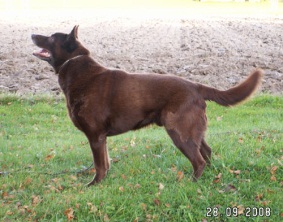                      Farmor Busligans Gouye                                                                                                                                                                     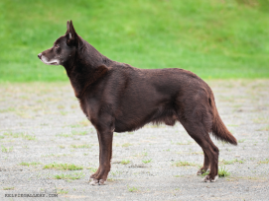 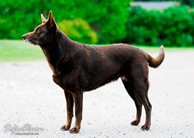                                                             Morfar Goolarabang Jack       Moder Cefeus Flojo                              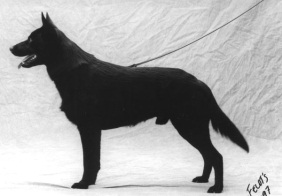                            Mormor Cefus Thyndra  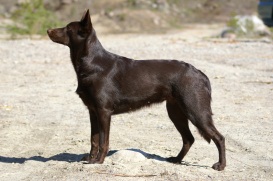 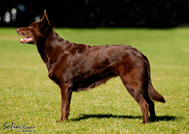 Bilder lånade från Kelpie Gallery, Ingela Carlén samt AnnSofie Lindgren , Pia Juntunen